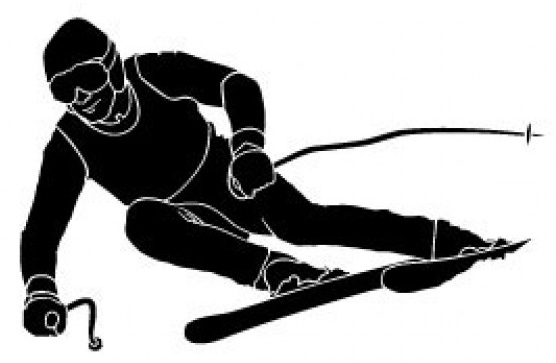 ZAPRASZAMY!III MISTRZOSTWA SZKOŁY W NARCIARSTWIE ZJAZDOWYM I SNOWBOARDZIE!Jak zawsze świetna zabawa gwarantowana!Termin: 17.12.2015r.Lokalizacja: Witów – SkiCena: 110zł(płatne: 60zł do końca października, 50zł do końca listopada)W cenie profesjonalna organizacja zawodów, przekąska, transport autokarem, karnet, opieka GOPR, a wszystko pod czujnym okiem nauczycieli WF z naszej szkoły.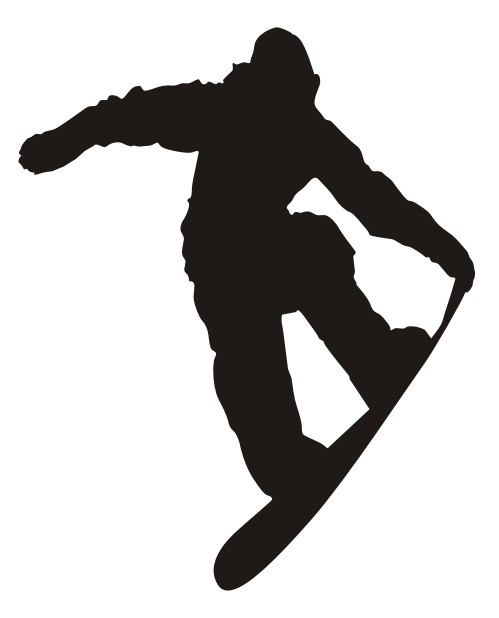 Zapisy i dodatkowe informacje w kantorku WF.Liczba miejsc ograniczona!